2018年江苏省扬州市中考化学试题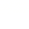 单项选择题：本题包括15小题，每小题2分，共计30分。每小题只有一个选项符合题意。1、下列做法与低碳环保理念一致的是A.生活垃圾分类回收         B.市区尽量开车出行C.工业废气直接排放         D.化石燃料过度使用2、第19届省运会在我市拉开帷幕，游泳比赛的池水中含4%左右的CuSO4。CuSO4属于A.酸        B.碱        C.盐         D.有机物3、以下我国古代的制作或技术涉及到化学变化的是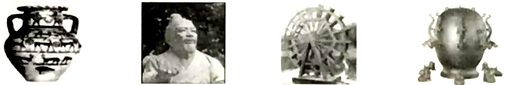 A.烧制陶罐           B.雕刻石像           C.水车灌溉          D.预报地震4、下列物质由分子组成的是A.铁         B.氯化钠          C.水          D.硝酸钾5、“电视之星18”是第21届俄罗斯足球世界杯的比赛用球。它首次由从甘蔗中提取的橡胶制成，节约了资源。下列不属于橡胶性质的是A.高弹性        B.耐磨损         C.绝缘性好        D.易溶于水6、下列气体中可用向下排气法收集的是A. H2             B. N2             C.O2          D.SO27、下列物质显酸性的是A.食盐水         B.食醋         C.蔗糖溶液        D.肥皂水8、起扬州市主城区内严禁燃放烟花爆竹。下列为“禁止放鞭炮”标志的是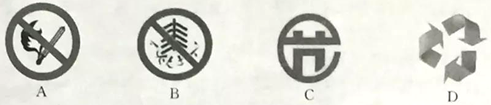 9、煤炭燃烧排出的尾气中，能形成酸雨的是A.N2         B.CO2             C.SO2           D.H2O10、下列各组物质，仅用水无法鉴别的是A.CuSO4、Na2SO4              B.KCl、NaClC.CaCO3、Na2CO3              D. NH4NO3、NaNO311、下列反应中属于复分解反应的是A.2Mg+ O22MgO        B.Cu+2AgNO3=Cu(NO3)2+2Ag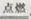 C.CuCl2Cu+Cl2↑        D.2NaOH+H2SO4=Na2SO4+2H2O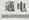 12、3Cl2+6NaOH5NaCl+X+3H2O的反应中，X的化学式是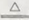 A.O2         B.NaClO          C.HCl          D.NaClO313、过氧乙酸(C2H4O3)是常见的消毒剂。下列有关过氧乙酸的说法正确的是A.分子中含O3分子            B.氢、氧原子的个数比为4:3C.分子中有9种元素           D.碳的质量分数为24%14、某反应前后分子变化的微观示意图如下。下列说法正确的是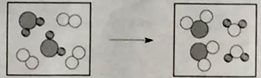 “”“”和“”表示不同元素的原子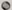 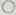 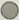 A.反应物中没有单质             B.图中共表示了9种物质C.反应后元素种类增多           D.反应后原子个数不变15、下列说法正确的是A.除去二氧化碳中混有的氯化氢气体，可通过氢氧化钠溶液洗气B.测定溶液的pH时，需预先用蒸馏水将pH试纸润湿C.比较铁、铜的活动性强弱，可分别将这两种金属投入稀盐酸中观察现象D.若厨房天然气泄漏，应立即打开脱排油烟机进行排气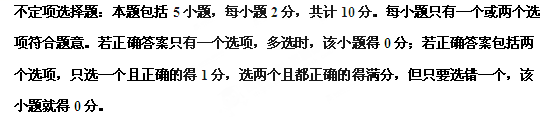 16、粗盐提纯和溶液配制的实验中涉及以下实验操作，其中不正确的是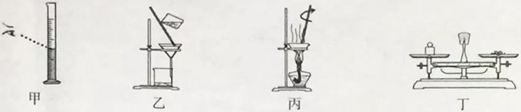 A.用图甲所示仪器量取液体           B.用图乙所示装置过滤悬浊液C.用图丙所示装置蒸发溶液           D.用图丁所示仪器称量固体17、KNO3与KCl的溶解度曲线如右图所示。下列说法正确的是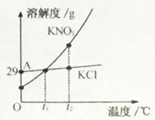  KNO3的溶解度比KCl的溶解度大B.t1温度下的KCl的饱和溶液升温至t2，有晶体析出C.A点所表示的KCl饱和溶液溶质的质量分数为29%D.冷却热的KNO3饱和溶液可获得KNO3晶体18、下列物质的性质与应用对应关系正确的是A.小苏打能与酸反应，可用作治疗胃酸过多的药剂B.氮气熔沸点低，可用作保护气C.碳酸氢铵受热易分解，可用作氮肥D.铝片有金属光泽，可用作导电材料19、向滴有酚酞的盐酸溶液中逐滴加入氢氧化钠溶液，所得溶液的pH与加入溶液体积关系如右图所示。下列说法正确的是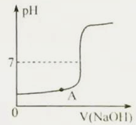 A.反应过程中溶液温度降低        B.A点对应溶液的溶质为HCl、NaClC.恰好完全反应时溶液显中性      D.反应过程中溶液的颜色由红色变为无色20、铜元素有多种氧化物，如CuO、Cu2O。称取14.4 g仅含Cu、O两种元素的固体样品、采用如下装置实验(夹持装置省略)。测得实验前后装置B增重4.4g。下列说法正确的是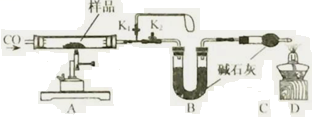 A.装置B的作用是吸收反应生成的H2O和CO2B.实验开始前应先关闭K2，打开K1，让CO通一段时间C.根据实验数据进行计算，可以确定该固体为Cu2OD.若缺少装置C，则实验所得Cu、O个数比偏高非选择题21、(14分)空气是宝贵的自然资源，下图是以空气等为原料合成尿素[CO(NH2)2]的流程。请按要求回答相关问题: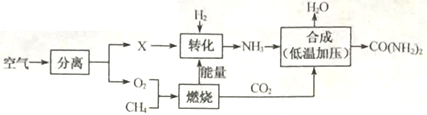 （1）空气属于__________(填“纯净物”或“混合物”)，X是空气中含量最多的气体，其分子式为________________。（2）图中分离空气的过程属于________变化(填“物理”或“化学”)。（3）空气中含有的少量稀有气体的化学性质_________(填“活泼”或“稳定”)。（4）实验室用大理石和稀盐酸制取二氧化碳的化学反应方程式为_________________；二氧化碳的密度比空气__________(填“大”或“小”)。（5）①天然气的主要成分是CH4，天然气属于__________再生资源(填“可”或“不可”)。②点燃CH4之前应__________。 8g CH4完全燃烧消耗32gO2，生成agCO2和18gH2O，则a=__________。③由CH4在该流程中的作用表明：化学反应中发生物质变化的同时也会伴随有________变化(填“能量”或“原子个数”)。（6）尿素属于_______（填“氮肥”、“磷肥”或“钾肥”）；写出NH3合成尿素的化学反应方程式_____________。22、（10分）日常生活、社会发展与化学密切相关。I.大米、番茄和牛奶是生活中常见的食品，每100g食品中营养成分的含量如下表：（1）上表中的钙、磷、铁指的是_________(填字母)。A.原子      B.单质        C.元素（2）人体若缺少_______元素(填元素符号)，则可能易患佝偻病，上表中富含该元素的食品是（3）大米中的主要成分淀粉属于_________(填字母)。A.糖类         B.油脂           C.蛋白质（4）番茄中富含维生素C，其化学式为C6H8O6，相对分子质量为_________，C、H、O三种元素的质量比为________。向维生素C溶液中滴入紫色石蕊试液，石蕊试液变红，说明维生素C溶液具有___________(填“酸性”或“碱性”)。II.2019年扬州将开通高铁。它不仅方便人们的出行，更助力扬州经济的发展。（5）高铁的机身采用铝合金材料，下列不属于该合金性质的是_________(填字母)。A.密度大        B.耐腐蚀         C.硬度大（6）高铁路基中使用的钢筋混凝土材料属于_______________(填“有机高分子材料”或“复合材料”)。高铁机身通过受电弓滑板与沿线架设的3万伏高压输电线相连，这是利用了受电弓滑板的________性(填“导电”或“导热”)。23、（13分）氧气是我们身边无法离开的物质。某兴趣小组对氧气的研究如下： 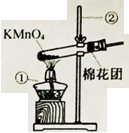 I.氧气的制备： （1）写出右图中有标号仪器的名称：①___________，②__________。（2）写出用KMnO4制取O2的化学反应方程式__________________。该装置中棉花团的作用是_________________，图中装置一处明显的错误是______________。II.氧气的收集：[实验1]用向上排空气法收集氧气，当放置在集气瓶口带火星木条复燃时停止收集，测定瓶中氧气的含量，重复实验3次。[实验2]用向上排空气法收集氧气，当放置在集气瓶口带火星木条复燃后，继续收集40秒，测定瓶中氧气的含量，重复实验3次。[实验3]用排水法收集氧气，测定瓶中氧气的含量，重复实验3次。实验数据:数据分析：（3）由实验1、2可知，用向上排空气法收集氧气时，为提高获得的氧气体积分数，可采取的措施是_______________。（4）不考虑操作因素，实验3获得的氧气体积分数不能达到100%的主要原因是_______。Ⅲ.铁丝在氧气中燃烧（5）铁丝在纯净氧气中燃烧的化学反应方程式为________________________。（6）铁丝燃烧时火星四射，经研究表明产生火星四射现象的原因，可能是同时生成了某种气体，推测该气体是_____________(填化学式)。将燃烧后的黑色固体粉碎后，滴加稀盐酸，若产生气泡，则原因是________________(用化学反应方程式表示)。24、（10分）氢气作为新能源有很多优点，制取与储存氢气是氢能源利用领域的研究热点。I.制氢：铁酸锌(ZnFe2O4)可用于循环分解水制气，其反应可表示为：6ZnFe2O46ZnO+4Fe3O4+O2↑；3ZnO+2Fe3O4+H2O3ZnFe2O4+H2↑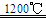 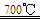 （1）ZnFe2O4中Fe的化合价为_______________。（2）该循环制氢中不断消耗的物质是________(填化学式)，得到H2和O2的质量比为_______________。（3）氢气作为新能源的优点有________(任写一点)。该循环法制氢的不足之处是____________。Ⅱ.贮氢：合金Mg2Cu是一种潜在的贮氢材料，高温时在氩气保护下，由一定质量比的Mg、Cu单质熔炼获得。该合金在一定条件下完全吸氢生成氢化物和另一种合金，其化学方程式为：2Mg2Cu+ 3H23MgH2+MgCu2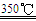 （4）熔炼制备Mg2Cu合金时，通入氩气的目的是_________________。（5）氢化物MgH2与水反应生成一种碱，并释放出H2。 其化学反应方程式为___________________________。（6）11.2g Mg2Cu完全吸氢后所得混合物与过量盐酸反应，放出H2的质量为________g。25、（13分）某工厂产生的废渣主要成分是含钙的化合物(杂质为Fe2O3)。用该废渣制取CaCl2晶体(CaCl2·xH2O)并进行组成测定，其制取的流程如下图所示：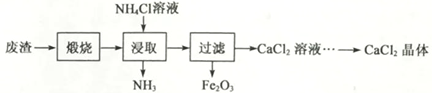 已知：NH4Cl溶液显酸性，且浓度越高酸性越强（1）XRD图谱可用于判断某固态物质是否存在。右图为煅烧前后废渣的XRD图谱。写出煅烧时发生的化学反应方程式________________________________。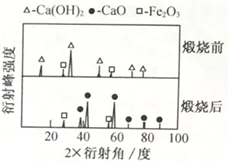 （2）浸取时需连续搅拌，其目的是_________________；生成的NH3能使湿润的红色石蕊试纸变____________色。（3）在其它条件相同的情况下，CaCl2的产率随浸取温度的变化如下图所示。则宜选择的浸取温度为____________℃左右。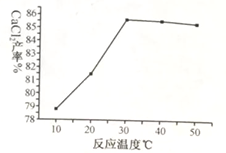 （4）若使用过量浓度较高的NH4Cl溶液，则所得CaCl2溶液中会含有NH4Cl、_______(填化学式)等杂质。（5）过滤得到的Fe2O3在高温下可与CO反应，写出该反应的化学方程式____________________________。 96测定晶体(CaCl2·xH2O)的组成：a.称取14.7000g CaCl2晶体于锥形瓶内，加入适量蒸馏水.使其全部溶解。b.再向其中加入足量的Na2CO3溶液，静置。C.过滤、洗涤、干燥、称量，得到10.0000g固体。①通过计算，确定x的值(写出计算过程)。______________________。②判断步骤b中沉淀完全的方法是：静置，向上层清液中滴加__________，则说明已沉淀完全；若沉淀不完全，则测得的x值比实际值______(填“偏大”、“偏小”或“ 不变”。参考答案1A 2C3 A 4C 5D 6A 7B 8B 9C 10B 11D 12D 13B 14D 15C 16AD 17D 18A 19BC 20B21(1). 混合物    (2). N2    (3). 物理    (4). 稳定    (5). CaCO3+2HCl═CaCl2+H2O+CO2↑    (6). 大    (7). 不可    (8). 检验甲烷的纯度    (9). 22    (10). 能量    (11). 氮肥    (12). CO2+2NH3CO(NH2)2+H2O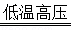 22 (1). C    (2). Ca    (3). 牛奶    (4). A    (5). 176    (6). 9：1：12    (7). 酸性    (8). A    (9). 复合材料    (10). 导电23(1). 酒精灯    (2). 铁架台    (3). 2KMnO4 K2MnO4+MnO2+O2↑    (4). 防止高锰酸钾粉末进入导管    (5). 试管口向上倾斜    (6). 延长收集时间    (7). 反应物不纯（合理即可）    (8). 3Fe+2O2 Fe3O4    (9). CO2    (10). Fe+2HCl═FeCl2+H2↑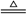 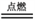 24(1). +3    (2). H2O   1：8    (3). 不污染环境、热值大、原料来源丰富    能耗高    (4). 起到保护作用，防止金属被氧化    (5). MgH2+2H2O=Mg(OH)2↓+2H2↑    (6). 0.7g25(1). Ca(OH)2CaO+H2O    (2). 使氧化钙与水充分反应生成氢氧化钙，再与氯化铵反应    (3). 蓝    (4). 85.5    (5). FeCl3    (6). Fe2O3+3CO2Fe+3CO2    (7). 2    (8). 滴加碳酸钠，没有沉淀产生    (9). 偏大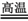 蛋白质/g脂肪/g糖类/g矿物质/mg矿物质/mg矿物质/mg维生素C/mg蛋白质/g脂肪/g糖类/g钙磷铁维生素C/mg大米6.70.9787136—0.05番茄0.60.328370.411牛奶3.13.56120900.11实验1实验1实验1实验2实验2实验2实验3实验3实验3氧气的体积分数(%)79.779.679.988.489.087.990.089.889.3氧气的平均体积分数(%)79.779.779.788.488.488.489.789.789.7